mark-it-up conversion factorsEast H. S. Cλ3MIs+rγ Mr. Genest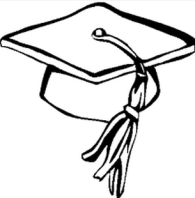 Name_________________Date__________________Tutors!  Adults! Help this young chemist by visiting http:genest.weebly.com with any smart phone#1    Step One: Underline the starter unit (the unit that is not paired with another unit.Circle pairs of units.  Draw a box around the goal unit.   If thorium is 11.7 grams per mL, what is the mass of 35.2 mL of thorium?  (This is the question from last week's quiz)Step Three:  Solve below using dimensional analysis.  Write  words before you write numbers.#2Step One: Underline the starter unit (the unit that is not paired with another unit.Circle pairs of units.  Draw a box around the goal unit.   What is the volume in cm3 of 400. grams of ethanol?  Ethanol has a density of 0.789 g/mL. (This was on last week's cowboy sheet)Step Three:  Solve below using dimensional analysis.  Write  words before you write numbers.#3    Step One: Underline the starter unit (the unit that is not paired with another unit.Circle pairs of units.  Draw a box around the goal unit.   Pearl is planning a party for the defensive team of the Wisconsin Badgers (11 people). She wants to order enough lasagna so that every player can have 5 pieces. When she calls the restaurant, they tell her that a large lasagna is cut into 9 pieces and costs $34.18. How much money will Pearl need in order to feed all of her guests?Step Three:  Solve below using dimensional analysis.  Write  words before you write numbers.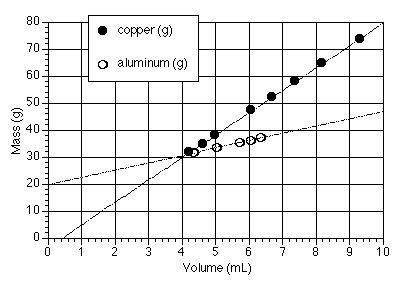 #4Step One: Underline the starter unit (the unit that is not paired with another unit.Circle pairs of units.  Draw a box around the goal unit.   What will be the mass in grams of a 842 mL aluminum unicorn?  You need to find slope from the above graph to make a conversion factor.Step Three:  Solve below using dimensional analysis.  Write  words before you write numbers.